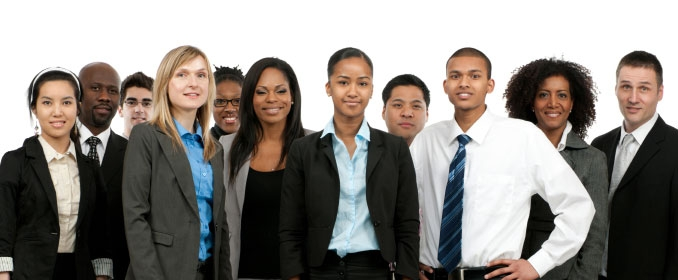 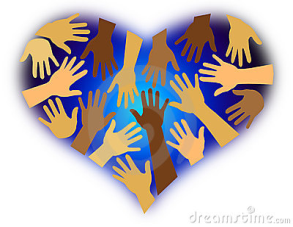 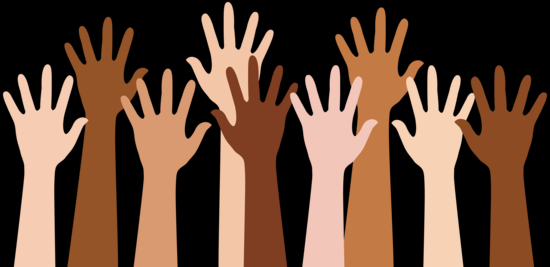 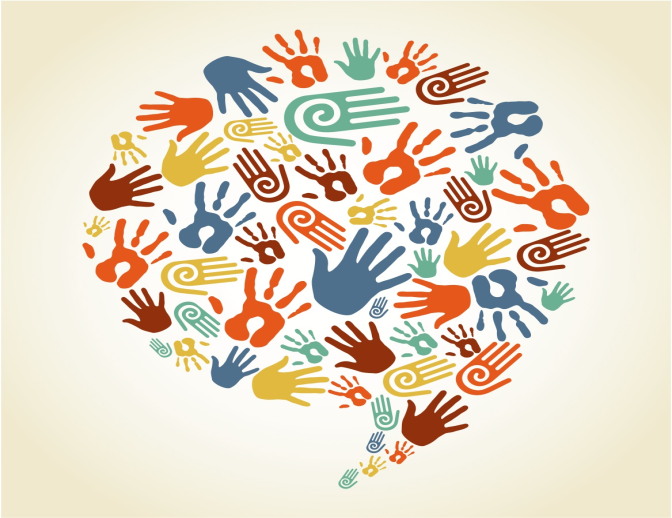 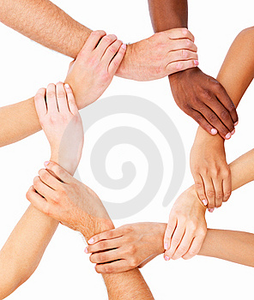 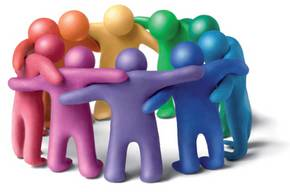 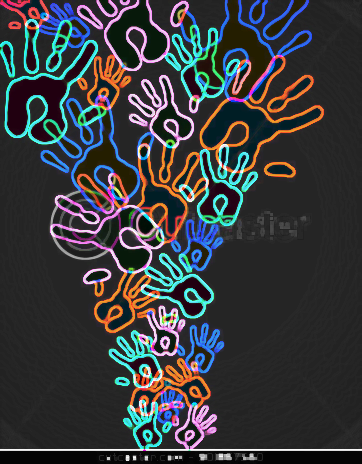 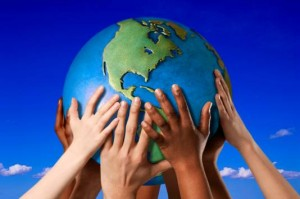 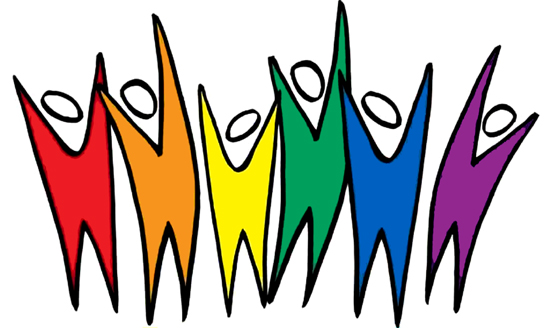 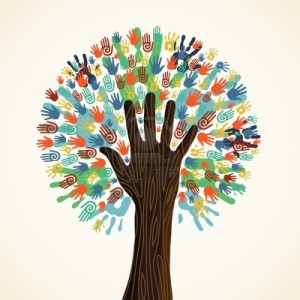 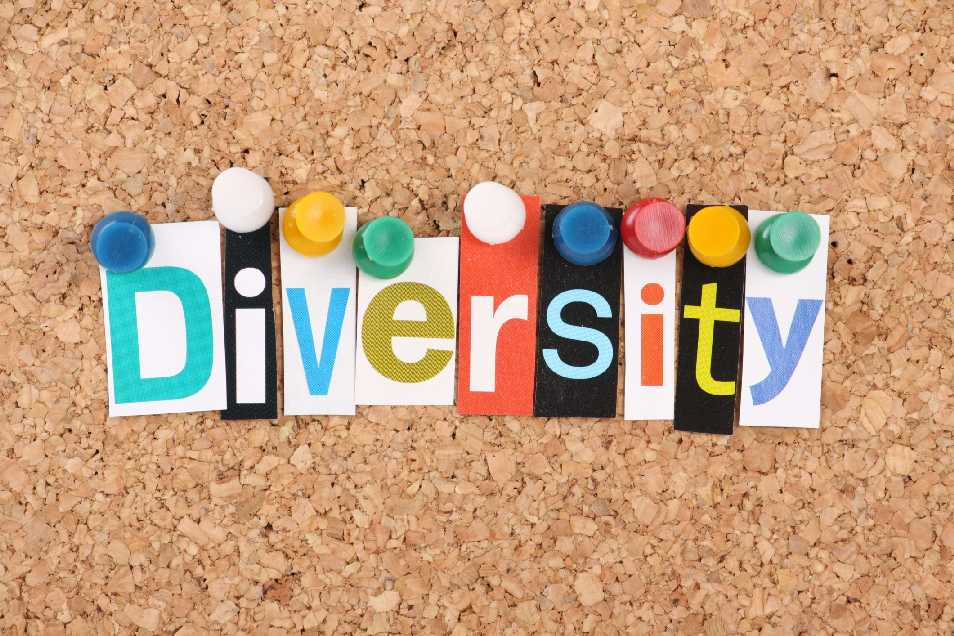 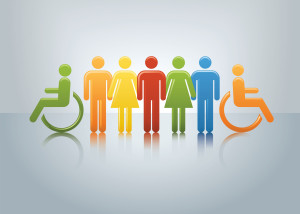 http://theleadershipsource.com/leadership-training/diversity-awarenessmutual-respect/http://theyouthcartel.com/2013/kingdom-diversity/http://www.everettea.org/diversityhttp://richincolor.com/2013/10/what-i-mean-when-i-talk-diversity/http://www.yaf.org/student_rejects_diversity_training.aspxhttp://cutcaster.com/vector/901867560-Multicolor-diversity-hands-splash/http://www.clker.com/clipart-65922.htmlhttp://www.dynamicbusiness.com.au/hr-and-staff/report-on-diversity-in-the-workplace-reveals-happy-workers-17012013.htmlhttp://www.catalyst.org/issues/diversity-mattershttp://www.dreamstime.com/royalty-free-stock-photos-racial-diversity-heart-image9009838